Publicado en Madrid el 29/01/2024 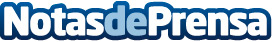 Allianz Seguros lanza su nuevo seguro de Salud Un producto flexible y sencillo, renovado con coberturas y servicios punteros, con y sin copago. Allianz Salud incluye los servicios bucodentales de forma gratuita. Para celebrar el lanzamiento, la compañía regala 3 meses gratis de su póliza y 3 meses, sin coste alguno, a una plataforma de bienestarDatos de contacto:Sonia RodríguezAllianz638930008Nota de prensa publicada en: https://www.notasdeprensa.es/allianz-seguros-lanza-su-nuevo-seguro-de-salud_1 Categorias: Nacional Medicina Madrid Seguros Psicología Bienestar Servicios médicos http://www.notasdeprensa.es